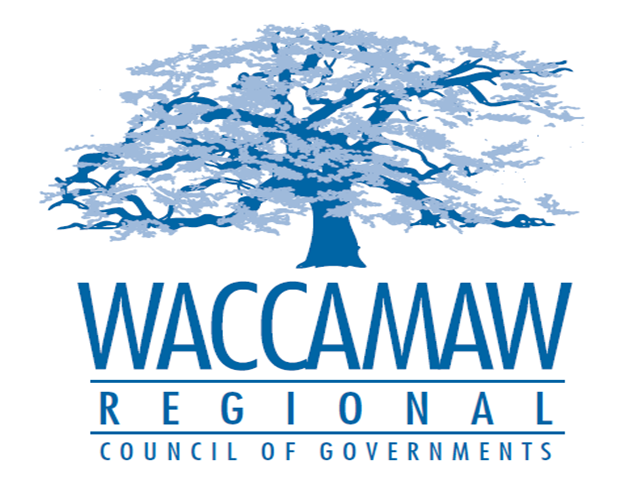  BOARD OF DIRECTORS’ MEETINGMonday, July 11, 2016 - 7:00 PM1230 Highmarket Street, Georgetown, South Carolina 29440Call to Order……………………………………………………………………………....Randal Wallace,   					  		                                                              Chairman    InvocationIntroduction of GuestsDetermination QuorumIntroduction of New Staff Member(s)Approval of the June 13, 2016 MinutesFinance Report ………………..…………………………………………….………..…Arnold Johnson,									           Finance Director*SC DOT Presentation Regarding Potential Andrews Bypass Phase II Guideshare Proposal…………………………………....…..……SC DOT*Board Action Required:  Yes                                                                              GSATS Metropolitan Transportation Plan (MTP) LandUse and Population Projections.…………………………..………………….……………..…....Mark Hoeweler,								   Assistant Executive DirectorExecutive Director’s Report…………………………………..……….…………….….....Sarah Smith,                     Executive Director	       6.	Next Meeting:  September 12, 2016       7.   	Other Business       8.   Adjournment